BASES AUDICIONES ONJS 2022 VIOLONCELLO CATEGORÍA PRINCIPAL Solos Orquestales: G. Rossini: Obertura “William Tell”. F. V. Suppé: Obertura “Poeta y Aldeano”. Rimsky Korsakov: Capricho Español IV Movimiento (11 después de N hasta Letra O) Pasajes Orquestales: P.I. Tchaikovsky: Sinfonía Nº5 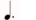 1º Movimiento: Compás 362 hasta Compás 388(     = 90) 2º Movimiento: Compás 33 con levare hasta Letra B ( = 60) 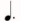 3º Movimiento: Letra I hasta Compás 160 ( = 130) 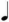 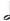 4º Movimiento: Letra K hasta Letra M (    = 140) Rimsky Korsakov: Capricho Español 2º Movimiento: (Variación) Letra D Hasta Letra E ( Corchea= 90) 5º Movimiento (Fandango): Coda hasta el Final ( Negra = 150) Concierto: (Completos): J. Haydn: Concierto Do Mayor con Cadenza. C. Saint-Säens: Concierto N°1 La menor Op.33. E. Lalo: Concierto Re menor. L. Boccherini: Concierto Sib Mayor Versión Gruetzmacher con cadenza.P. I. Tchaikovsky: Variaciones Rococó Op.33. D. Kabalevsky: Concierto Op.49. A. Kachaturian: Concierto Mi menor con Cadenza Original. J. S. Bach: Preludio y otra danza de las Suites II, III, IV, V o VI. Nota: Consultar para aprobación por cualquier otra obra (Concierto o Sonata).CATEGORÍA A Pasajes Orquestales: P.I. Tchaikovsky: Sinfonía Nº5 1º Movimiento: Compás 362 hasta Compás 388 (    = 90) 2º Movimiento: Compás 33 con levare hasta Letra B (      = 60) 3º Movimiento: Letra I hasta Compás 160 ( = 130) 4º Movimiento: Letra K hasta Letra M (   = 140) Rimsky Korsakov: Capricho Español   2º Movimiento: (Variación) Letra D Hasta Letra E ( Corchea = 90)5º Movimiento (Fandango): Coda hasta el Final ( Negra = 150) Concierto: (escoger un mov. entre estos): J. Haydn: Concierto Do Mayor: 1er mov. cadencia de M. Gendrón o 3er mov.C. Saint-Säens: Concierto N°1 La menor Op.33: 1er o 3er mov. E. Lalo: Concierto Re menor: 1er o 3er mov. L. Boccherini: Concierto Sib Mayor 1er o 3er mov. (Gruetzmacher con cadenza).G. Goltermann: Concierto Nº3 Op.51 Si menor: 1er mov C. Ph. E. Bach: Concierto Nº 3 La Mayor (dos movimientos contrastantes)J. B. Breval: Sonata Nº5 Sol Mayor Op.12. (dos movimientos contrastantes)B. Romberg: Sonatas para Violoncello o Concertino Op.51. (dos movimientos contrastantes)F. Francoeur: Sonata Mi Mayor. (dos movimientos contrastantes)J. Brahms: Sonata Nº2 Fa Mayor. (dos movimientos contrastantes)J. S. Bach: Preludio y otra danza de las Suites II, III o IV. Nota: Consultar para aprobación por cualquier otra obra (Concierto o Sonata).CATEGORÍA B Pasajes Orquestales: P.I. Tchaikovsky: Sinfonía Nº5  1º Movimiento: Compás 362 hasta Compás 388 (    = 90) ∙ 2º Movimiento: Compás 33 con levare hasta Letra B ( = 60)3º Movimiento: Letra I hasta Compás 160 ( = 130) 4º Movimiento: Letra K hasta Letra M (       = 140) Rimsky Korsakov: Capricho Español  2º Movimiento: (Variación) Letra D Hasta Letra E (Corchea = 90)5º Movimiento (Fandango): Coda hasta el Final (Negra = 150) Obra a elección: J. Ch. Bach: Concierto Do menor: 1er o 3er mov. M. Monn: Concierto Sol menor: 1er o 3er mov. G. Goltermann: Conciertos Nº4 o Nº5: 1er o 3er mov. J. Klengel: Concertino Nº1 Do Mayor: 1er o 3er mov.  A. Vivaldi: Conciertos Sol Mayor, Sol menor o Si menor (2 Movimientos  contrastantes). B. Romberg: Sonata Nº2 Do Mayor Op.43. B. Marcello: Todas las Sonatas (2 Movimientos contrastantes).A. Vivaldi: Todas las Sonatas (2 Movimientos contrastantes).C. Saint-Säens: Allegro Appassionato Op.43. J. S. Bach: Preludio y otra danza de las Suites I o III. Nota: Consultar para aprobación por cualquier otra obra (Concierto o Sonata).CATEGORÍA PRACTICANTE Una Obra o Movimiento de Repertorio a Elección Pasajes Orquestales: P.I. Tchaikovsky: Sinfonía Nº5 2º Movimiento: Compás 33 con levare hasta Letra B   (       = 60) 4º Movimiento: Compás 23 hasta Letra B (Negra = 90)  Compás 473 hasta Letra Aa (Negra 90) Mozart: Bodas de Fígaro Compás 156 al Compás 164 (Al tempo que lo puedan tocar bien)